Name _______________________________		      NC.4.NF.1 CFA (Cluster 5)This model shows  is shaded. Which model shows an equivalent amount shaded?a.b. c. d. Lisa folded a piece of paper as shown below.  She is going to color 4 of the folded sections.  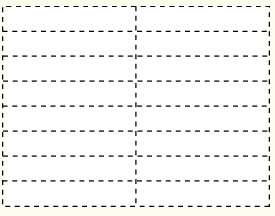  	What fraction is equal to ? 0					      						     1					      ALetter A on this number line represents what equivalent fraction?Becky, Olivia, Spencer, and Jamie each play sports during part of the year.  The table shows the fraction of the year that each child plays sports.  Which two kids played the same amount of the year?Becky and OliviaSpencer and JamieOlivia and JamieBecky and SpencerPam and Marlee both have flower gardens which are the same size.  Pam planted tulips in  of her garden.  Marlee has 5 regions in her garden and wants to plant daisies in the same sized space as Pam.  How many of the regions will Marlee need to use to plant daisies?Josh measured his pencil before school and after school.  He used  of his pencil throughout the day.   Which fraction is equal to? Wendy made a pie.  She divided it into 12 equal pieces.  Wendy and her 8 friends each ate 1 one piece of pie.  How much of the pie did they eat?Andy has a dozen eggs.  He uses  of the eggs for breakfast and he uses  of the eggs for making a batch of cookies.  What fraction of the eggs did Andy use?Jack bought a Popsicle for $0.25.  What fraction of a dollar is $0.25? There are 10 bowls on the table.  Four of the bowls had blueberries in them.  The remaining bowls were empty.  What fraction represents the number of empty bowls?ANSWER KEY NF.4 (CLUSTER 5)ACBDCABDCAChildFraction of the YearBeckyOliviaSpencerJamie